SISTEMA DIF MUNICIPAL TECHALUTA DE MONTENEGRO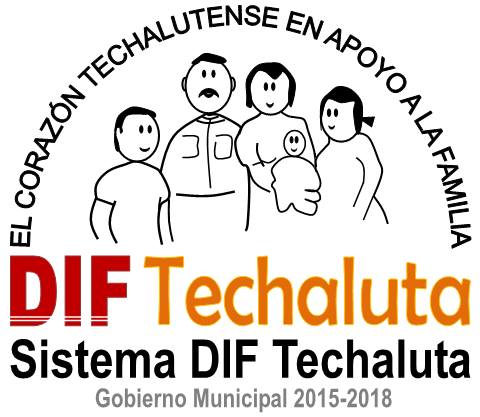 DE CONFORMIDAD CON LAS FUNCIONES DE DIF NO ESTA EL REALIZAR OBRA PUBLICA.